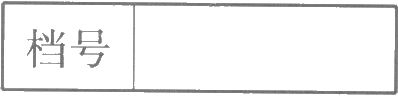 科研课题档案归档说明书第1页第2页第3页幅面尺寸为297mm Y 210ram项目名称项目名称任务来源课题名称课题名称课题编号研究工作起止日期研究工作起止日期自     年  月  日起至    年   月  日止课题进展1.阶段完成2.最终完成3.中断或停止1.阶段完成2.最终完成3.中断或停止室组名称室组名称协作单位项 目负责人项 目负责人课 题负责人课题目的    、研究经过    、主要结果及经费来源    、开支情况等简介档案数量档案数量本课题档案共     卷本课题档案共     卷本课题档案共     卷档案整体价值鉴 定 级 别档案整体价值鉴 定 级 别1.重大   2.重要3.一般1.重大   2.重要3.一般序号姓名职务或职称承担何工作承担何工作工作起止时间工作起止时间备注  自    年    月  至    年    月  自    年    月  至    年    月  自    年    月  至    年    月  自    年    月  至    年    月  自    年    月  至    年    月  自    年    月  至    年    月参加本项研究工作人员名单  自    年    月  至    年    月  自    年    月  至    年    月参加本项研究工作人员名单自    年    月  至    年    月自    年    月  至    年    月参加本项研究工作人员名单  自    年    月  至    年    月  自    年    月  至    年    月参加本项研究工作人员名单自    年    月  至    年    月自    年    月  至    年    月参加本项研究工作人员名单  自    年    月  至    年    月  自    年    月  至    年    月参加本项研究工作人员名单自    年    月  至    年    月自    年    月  至    年    月参加本项研究工作人员名单  自    年    月  至    年    月  自    年    月  至    年    月参加本项研究工作人员名单自    年    月  至    年    月自    年    月  至    年    月参加本项研究工作人员名单  自    年    月  至    年    月  自    年    月  至    年    月参加本项研究工作人员名单自    年    月  至    年    月自    年    月  至    年    月参加本项研究工作人员名单  自    年    月  至    年    月  自    年    月  至    年    月参加本项研究工作人员名单自    年    月  至    年    月自    年    月  至    年    月课题负责人签字：                  年   月   日课题负责人签字：                  年   月   日课题负责人签字：                  年   月   日课题负责人签字：                  年   月   日课题负责人签字：                  年   月   日课题负责人签字：                  年   月   日课题负责人签字：                  年   月   日课题负责人签字：                  年   月   日课题负责人签字：                  年   月   日  自    年    月  至    年    月档案审查的主要内容：本课题档案是否完整、准确，是否整理系统，便于保存和利用。档案审查的主要内容：本课题档案是否完整、准确，是否整理系统，便于保存和利用。档案审查的主要内容：本课题档案是否完整、准确，是否整理系统，便于保存和利用。档案审查的主要内容：本课题档案是否完整、准确，是否整理系统，便于保存和利用。档案审查的主要内容：本课题档案是否完整、准确，是否整理系统，便于保存和利用。档档课题组负责人签字：                年    月    日负责人签字：                年    月    日负责人签字：                年    月    日负责人签字：                年    月    日案宙案宙研究室                              负责人签字：                年    月    日                              负责人签字：                年    月    日                              负责人签字：                年    月    日                              负责人签字：                年    月    日查意见查意见单位主管领导负责人签字：                年     月    日负责人签字：                年     月    日负责人签字：                年     月    日负责人签字：                年     月    日查意见查意见综合档案室                              负责人签字：                年    月    日                              负责人签字：                年    月    日                              负责人签字：                年    月    日                              负责人签字：                年    月    日课题验收或鉴 定 日期课题验收或鉴 定 日期课题验收或鉴 定 日期课题验收或鉴 定 日期     年    月    日验收或鉴定主 持 单位成果获奖等情况                                   填写人签字：                年    月    日                                   填写人签字：                年    月    日                                   填写人签字：                年    月    日                                   填写人签字：                年    月    日                                   填写人签字：                年    月    日                                   填写人签字：                年    月    日